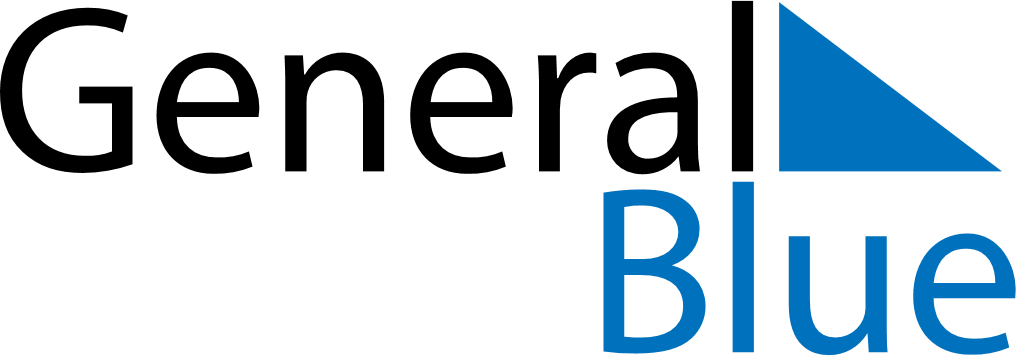 April 2029April 2029April 2029RussiaRussiaMONTUEWEDTHUFRISATSUN123456789101112131415161718192021222324252627282930